МЕЖДУНАРОДНАЯ НАУЧНО-ПРАКТИЧЕСКАЯ КОНФЕРЕНЦИЯВ ФОРМЕ ТЕЛЕМОСТА«КОРРУПЦИЯ: АКТУАЛЬНАЯ СИТУАЦИЯ И ТЕКУЩИЕ РЕАЛИИ»5 апреля 2017 г.Минск-Иркутск2017РЕГЛАМЕНТ РАБОТЫ КОНФЕРЕНЦИИ1. Доклад на конференции                                                      7-10 мин.2. Выступления в прениях и сообщения                                до 5 мин.ОРГКОМИТЕТ КОНФЕРЕНЦИИ ПРОГРАММА КОНФЕРЕНЦИИВСТУПИТЕЛЬНОЕ СЛОВО: Музычук Татьяна Леонидовна – проректор по научной работе Байкальского государственного университета, док-р фил. наук, проф.Василевич Григорий Алексеевич – заведующий  кафедрой конституционного права юридического факультета Белорусского государственного университета, Заслуженный юрист Республики Беларусь, Председатель Конституционного Суда Республики Беларусь (1997-2008 гг.) в отставке, Генеральный прокурор Республики Беларусь (2008-2011 гг.), доктор юридических наук, профессорПротасевич Александр Алексеевич - директор Юридического института БГУ, док-р юрид. наук, проф., заслуженный юрист РФ Смирнова Ирина Георгиевна -  зам. директора Юридического института БГУ по научной работе, док-р юрид. наук, доцент МОДЕРАТОРЫ:Василевич Григорий Алексеевич  заведующий  кафедрой конституционного права юридического факультета Белорусского государственного университета, Заслуженный юрист, Председатель Конституционного Суда Республики Беларусь (1997-2008 гг.) в отставке, Генеральный прокурор Республики Беларусь (2008-2011 гг.), доктор юридических наук, профессорСудакова Татьяна Михайловназаведующая кафедрой теории государства и права и социально-правовых дисциплин юридического института Байкальского государственного университета,кандидат юридических наук, доцентВЫСТУПЛЕНИЯ:«Основные направления противодействия коррупции в Республике Беларусь на современном этапе: состояние, проблемы, пути решения»Василевич Григорий Алексеевич - заведующий  кафедрой конституционного права юридического факультета Белорусского государственного университета, Заслуженный юрист, Председатель Конституционного Суда Республики Беларусь (1997-2008 гг.) в отставке, Генеральный прокурор Республики Беларусь (2008-2011 гг.), доктор юридических наук, профессор«Антикоррупционное просвещение в детерминации коррупционной преступности» Судакова Татьяна Михайловна – кандидат юридических наук, доцент, заведующая кафедрой теории государства и права и социально-правовых дисциплин 
"Система коррупционных преступлений и правонарушений по законодательству Республики Беларусь"Мороз Дмитрий Георгиевич - кандидат юридических наук, доцент кафедры уголовного права юридического факультета Белорусского государственного университета"Электоральная коррупция: региональный аспект"Жмуров Дмитрий Витальевич - кандидат юридических наук, доцент кафедры уголовного права, криминологии и уголовного процесса Байкальского государственного университета «Коррупция: политологический аспект». Гречнева Елена Федоровна - кандидат политических наук, доцент (Белорусский государственный университет)
6. "Проблемы квалификации при посредничестве получения взятки"Гармышев Ярослав Владимирович - кандидат юридических наук, доцент кафедры уголовного права, криминологии и уголовного процесса Байкальского государственного университета «Обеспечение социальной безопасности: риски и средства их предупреждения»Побережная Ольга Евгеньевна - кандидат политических наук, доцент (Белорусский государственный университет)
8. «Политологические аспекты борьбы с коррупцией в зарубежных странах» Беляев Н.А. - аспирант  (Белорусский государственный университет)УЧАСТНИКИ ДИСКУССИИ:Алехина Татьяна Владимировна - судья Иркутского областного суда Басов Михаил Васильевич -  заместитель начальника управления по профилактике коррупционных и иных правонарушений Аппарата Губернатора Иркутской области и правительства Иркутской областиПонамарчук Вячеслав Олегович - прокурор отдела по надзору за исполнением законодательства о противодействии коррупции прокуратуры Иркутской области Король Елена Викентьевна – соискатель  кафедры политологии юридического факультета Белорусского государственного университетаСимановский Сергей Иванович – доцент кафедры политологии юридического факультета Белорусского государственного университетаСмолькова Ираида Вячеславовна - док-р юрид. наук, проф., заслуженный юрист РФ, (юридический институт Байкальского государственного университета)Смирнова Ирина Георгиевна -  зам. директора юридического института БГУ по научной работе, док-р юрид. наук, доцент Корнакова Светлана Викторовна - канд. юрид. наук, доцент, зам. директора юридического института по учебной работе (юридический институт Байкальского государственного университета) Ишигеев Владимир Степанович - док-р юрид. наук, проф., (юридический институт Байкальского государственного университета)Попова Ирина Павловна - председатель Усть-Илимского городского суда Иркутской области в почетной отставке, ст. преподаватель, (юридический институт Байкальского государственного университета)  Мазюк Роман Васильевич - канд. юрид. наук, доцент (юридический институт Байкальского государственного университета) Дунаева Марина Сергеевна - канд. юрид. наук, доцент (юридический институт Байкальского государственного университета) Гуджабидзе Георгий Автандилович - канд. юрид. наук, доцент (юридический институт Байкальского государственного университета) Корягина Светлана Анатольевна - канд. юрид. наук, доцент (юридический институт Байкальского государственного университета) Лавыгина Ирина Васильевна - канд. юрид. наук, доцент (юридический институт Байкальского государственного университета) Агильдин Владимир Валерьевич - канд. юрид. наук, доцент (юридический институт Байкальского государственного университета) Харченко Дмитрий Анатольевич - канд. юрид. наук, доцент (юридический институт Байкальского государственного университета)Елистова Анна Викторовна - ассистент (юридический институт Байкальского государственного университета)Сергеева Олеся Сергеевна - ассистент (юридический институт Байкальского государственного университета)Преподаватели и магистранты юридического факультета Белорусского государственного университета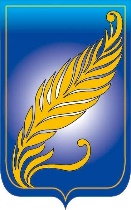 БЕЛОРУССКИЙ ГОСУДАРСТВЕННЫЙ УНИВЕРСИТЕТ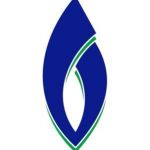 БАЙКАЛЬСКИЙ ГОСУДАРСТВЕННЫЙ УНИВЕРСИТЕТСО СТОРОНЫ БЕЛОРУССКОГО ГОСУДАРСТВЕННОГО УНИВЕРСИТЕТА:Председатель оргкомитета: Василевич Григорий Алексеевич – заведующий  кафедрой конституционного права юридического факультета Белорусского государственного университета, Заслуженный юрист Республики Беларусь, Председатель Конституционного Суда Республики Беларусь (1997-2008 гг.) в отставке, Генеральный прокурор Республики Беларусь (2008-2011 гг.), доктор юридических наук, профессорОтветственный за проведение: Мороз Дмитрий Георгиевич - кандидат юридических наук, доцент кафедры уголовного права юридического факультета Белорусского государственного университетаЧлены оргкомитета:Гречнева Елена Федоровна - кандидат политических наук, доцент (Белорусский государственный университет); Симановский Сергей Иванович – доцент кафедры политологии юридического факультета Белорусского государственного университета; Беляев Н.А. - аспирант  (Белорусский государственный университет)СО СТОРОНЫ БАЙКАЛЬСКОГО ГОСУДАРСТВЕННОГО УНИВЕРСИТЕТА:Председатель оргкомитета: Суходолов Александр Петрович – ректор Байкальского государственного университета, док-р экон. наук, проф.Сопредседатель оргкомитета: Протасевич Александр Алексеевич – директор ЮИ БГУ, док-р. юрид. наук, проф. Заместители председателя оргкомитета: Смирнова Ирина Георгиевна – заместитель директора ЮИ БГУ по научной работе, док-р. юрид. наук, доцент; Смолькова Ираида Вячеславовна – док-р юрид. наук, проф.,   Заслуженный юрист РФ.Ответственный за проведение: Судакова Татьяна Михайловна, кандидат юридических наук, доцент, заведующая кафедрой теории государства и права и социально-правовых дисциплин; Попова Ирина Павловна – председатель Усть-Илимского городского суда Иркутской области в почетной отставке, старший преподаватель кафедры уголовного права, криминологии и уголовного процесса
Члены оргкомитета: Ишигеев Владимир Степанович – док-р юрид. наук, проф.; Мазюк Роман Васильевич – канд. юрид. наук, доцент; Елистова Анна Викторовна – ассистент (кафедра уголовного права, криминологии и уголовного процесса Юридического института БГУ)